Charles Ramsey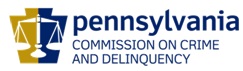 ChairmanMichael Pennington  Executive DirectorOVS NewsletterSeptember 22, 2021 In this Issue...PCCD Violence Intervention and Prevention Grant Opportunity (Deadline to Apply: Friday, October 15, 2021)The Staggering Costs of Sexual HarassmentHonoring Our LegacyLooking Forward ReportGetting Child Support When The Coparent Is AbusiveHow Sport Can End Sexual And Domestic Violence In One GenerationTeen Dating Violence Help-Seeking Among Ethically And Racially Diverse YouthThe Help-Seeking Strategies, Experiences, And Preferences Of LGBTQ Survivors Of Domestic ViolenceThe Prevalence Of Trauma VoyeurismHow Can Domestic And Sexual Violence Advocates Center Health Equity For Black Women In Our Work?Upcoming Trainings & EventsThe Human Trafficking Capacity Building CenterHonoring Victims And Co-Victims Of Violence: An Urban Mini-SummitCaught In The Middle: Child Abuse & Domestic ViolenceMentoring Youth Impacted By Sexual ExploitationEnd Abuse Of People With DisabilitiesTraining Institute On Strangulation PreventionDomestic Violence & Trauma Informed Care: Collaboration & Response To SurvivorsThird Thursday SeriesVictims Compensation Assistance Program Online TrainingsEmployment OpportunitiesCentral Division Victim Services – Employment OpportunitiesPAAR – Employment OpportunitiesNeighborhood Legal Services – Employment OpportunitiesMission Kids – Employment OpportunitiesYWCA Greater Harrisburg – Employment OpportunitiesSafe Berks – Job OpportunitiesNetwork of Victim Assistance – Employment OpportunitiesBlackburn Center – Employment OpportunitiesTurning Point Of Lehigh Valley – Employment OpportunitiesVictims Resource Center – Employment OpportunitiesUpcoming Events WebEx Online Trainings Available
Compensation Related: Basic Compensation and much more! Credits towards VOCA/RASA/VOJO training requirements are available for all sessions (unless indicated otherwise in the session description).  To receive training credits:  1) you must be logged into the session and 2) the WebEx application must be on your computer for the entire duration of the session.  As the OVS recognizes that emergencies may arise and you may not be able to attend the entire session, there is no prohibition against attending part of a session (although training credits will not be given in that instance).Return to topPCCD Violence Intervention and Prevention Grant Opportunity (Deadline to Apply: Friday, October 15, 2021)PCCD announced the availability of $24 million in Violence Intervention and Prevention (VIP) funding for grants and technical assistance to address community violence throughout the Commonwealth. VIP funding is intended to support effective local intervening and preventative measures to stop gun and group violence in areas experiencing high rates of violent crime within Pennsylvania. Community-based organizations, institutions of higher education, local municipalities, district attorneys, and counties are eligible to apply.Please click here for more information about the solicitation and the application process.Return to topThe Staggering Costs of Sexual HarassmentThe Nation recently published an article highlighting the cost of sexual harassment. “Settlements offer a semblance of justice, but they don’t make victims of sexual harassment whole.”Please click here to read.Return to topHonoring Our LegacyThe National Center for Victims of Crime report entitled Honoring Our Legacy takes readers back to the beginning of the victims’ rights movement and brings readers to the present day. Please click here to access.Return to topLooking Forward ReportThe National Center for Victims of Crime report entitled Looking Forward explores NCVC’s five Centers and challenges facing the field.Please click here to access.Return to topGetting Child Support When The Coparent Is Abusive“When most people hear the words “domestic violence,” they think of physical or sexual violence. But some partners never physically attack their victims. People who abuse find ways to control without physical violence by using threats, shame, insults, and isolation. People who abuse can use threats about getting sole custody of the kids or withholding child support as a way to maintain their control.”Please click here to read more.Return to topHow Sport Can End Sexual And Domestic Violence In One GenerationSexual and domestic violence (SV/DV) is a pervasive problem throughout the United States. As a central component of American society, sport is an influential system that can contribute to the pervasiveness of SV/DV and can be a powerful part of the solution to ending SV/DV.Please click here to read.Return to topTeen Dating Violence Help-Seeking Among Ethically And Racially Diverse Youth The Center for Victims Research’s May Evidence Hour session explored who Latinx teens turn to for help with dating violence. Please click here to read.Return to topThe Help-Seeking Strategies, Experiences, And Preferences Of LGBTQ Survivors Of Domestic ViolenceMost of what we know about survivor help-seeking behavior comes from research on the experiences of predominantly white, heterosexual and cisgender women survivors. Less is known about the help-seeking of LGBTQ survivors, and especially those who are people of color. This report builds on earlier research examining services provided by LGBTQ specific agencies (Lippy et al., 2017). However, no research to date has explored and contrasted the experiences LGBTQ survivors have at non-LGBTQ and LGBTQ-specific organizations. Nor has research examined LGBTQ survivors’ preferences regarding where to receive support. The current study addressed this gap by examining the help-seeking experiences and preferences of a large sample of LGBTQ survivors accessing the National Domestic Violence Hotline website.Please click here to access.Return to topThe Prevalence Of Trauma Voyeurism  Viral content is the most prevalent form of media in our current day and age. Videos, stories, and photos can span the globe within a matter of seconds through the reach and accessibility of technology. Viral content tends to be eye-grabbing, shocking, or outlandish, and acts as a form of entertainment that feels like news or current events. However, much of our obsession with viral content has to do with trauma voyeurism, which not only perpetuates harm but often marks its victims so they may be forever remembered through the event. As such, trauma voyeurism and viral content breaches their privacy in fundamental ways. Trauma voyeurism is the practice of making another person’s pain, misfortune, or body, public domain.Please click here to read.Return to topHow Can Domestic And Sexual Violence Advocates Center Health Equity For Black Women In Our Work?As a writer, adrienne maree brown believes it’s important to always name “where she enters the conversation.” Naming her identity and lineage gives agency and data to her readers. As she notes: “I don’t want to pretend that my perspective is, should be, or could ever be universal.” That said, I enter this conversation as a Black mixed-race woman. And I draw upon my lived experiences as an Afro-Latinx immigrant, advocate and survivor, among other identities.Please click here to read.Return to topThe Human Trafficking Capacity Building CenterSecuring funding while maintaining daily operations and services for victims can be extremely challenging. The Human Trafficking Capacity Building Center is offering free coaching services to assist victim service providers pursue grant opportunities, engage in strategic financial planning, and identify paths toward long-term sustainability. These no-cost services include:Office Hours the first Thursday of every month from 2:00pm - 3:00pm eastern time. An open discussion on grants and sustainability with Center staff and subject matter experts to address your questions on these topics.One-on-one Coaching on demandPlease click here to register.Return to topHonoring Victims And Co-Victims Of Violence: An Urban Mini-SummitHonoring Victims and Co-victims* of Violence:An Urban Mini-SummitSaturday, September 25																	10 AM - 12 PM, via Zoom Sponsored by the Eastern PA Conference Urban Commission,on the National Day of Remembrance for Murdered Victims.The Eastern PA Conference Urban Commission is engaged in an ongoing exploration										of the crisis, causes and consequences of urban violence, a scourge that is worseningin Philadelphia and other cities. This two-hour mini-summit includes a focus on urbanyouth, since they are increasingly the victims of lethal violence in our cities—on bothsides of the weapon.A special highlight of this program will be presentation of “Our Philadelphia,” a brief,powerful video documentary about grief and the aftermath of gun violence from theperspective of teenagers.*Co-victims, or co-survivors, of homicide are persons who have lost a loved one tohomicide, including family members and friends.Another mini-summit is scheduled for Nov. 20, with details yet to be determined.Myra MaxwellThe Rev. Myra Maxwell, Co-chair of the Urban Commission and Pastor of Trinity UMC Philadelphia, will moderate the upcoming program. She directs the Philadelphia District Attorney’s Office Crisis Assistance Response andEngagement for Survivors of Homicide (CARES) Unit.Other presenters include:Ayanna Greene, Ayanna Greene, CARES Unit Program Manager and Assistant Supervisor, will speak on “From Co-Victim to Advocate.”Maxayn Gooden, Co-victim, Founder and President of Woman of Valor Mentoring Program and the Jahworld Memorial Scholarship Foundation, named in memory of her murdered son. She will speak on “Youth and Traumatic Loss.”The Rev. G. Lamar Stewart, Chief of Community Engagement, Philadelphia District Attorney’s Office, will speak on “Traumatic Loss and Law Enforcement.” He is the pastor of Taylor Memorial Baptist Church in Philadelphia and a former police officer.Shakina Deshazor, Administrative Manager, Philadelphia District Atorney’s Office Crisis Assistance Response and Engagement (CARES) Unit, will speak on “From Co-Victim to Advocate.”Lisa Christian, Director of Counseling, Anti-Violence Partnership of Philadelphia, will speak on “Faith and Counseling Support.”G. Lamar StewartPlease click here to registerReturn to topCaught In The Middle: Child Abuse & Domestic Violence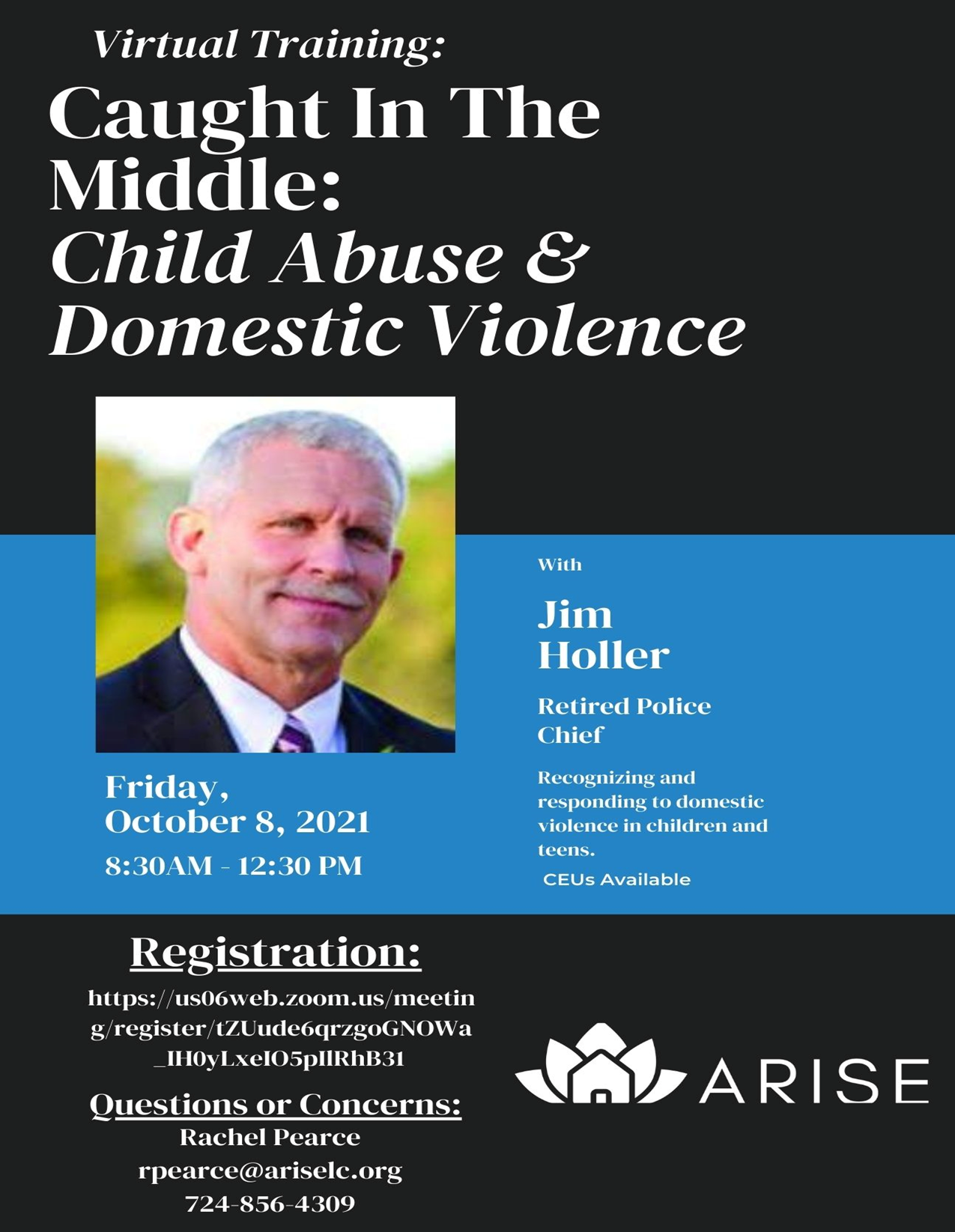 Please click here to register.Return to topMentoring Youth Impacted By Sexual ExploitationJoin MENTOR, My Life My Choice, and Youth Collaboratory for information sharing and discussion around defining what sexual exploitation and its risk factors. We will discuss how to support youth who have experienced this or are at risk for experiencing it. We'll also discuss survivor-led programming, trauma-informed responses, and prevention. Participants will have the opportunity to ask questions and have smaller group conversations in this webinar.Thursday, September 30 2:00 pm to 3:30 pm ESTPlease click here to register.Return to topEnd Abuse Of People With DisabilitiesReturn to topTraining Institute On Strangulation Prevention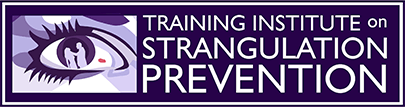 Tuesday, September 28, 20218:00 a.m. to 5:00 p.m.Please click here to registerThursday, November 4, 20219:00 a.m. to 4:30 p.m.Please click here to registerIncrease your understanding of the signs and symptoms of strangulation, short and long-term health consequences, need for imaging and a clinical exam;Improve system responses to the handling of non-fatal strangulation through multi-disciplinary teams;Increase awareness about current research, laws, best practices and resources;Improve the identification, investigation and documentation of strangulation cases across disciplines;Increase felony prosecutions and offender accountability;Reduce the number of strangulation cases being dismissed or reduced to misdemeanors simply because the victim recants or doesn’t appear in court;Improve victim safety through early intervention.Return to top Domestic Violence & Trauma Informed Care: Collaboration & Response To Survivors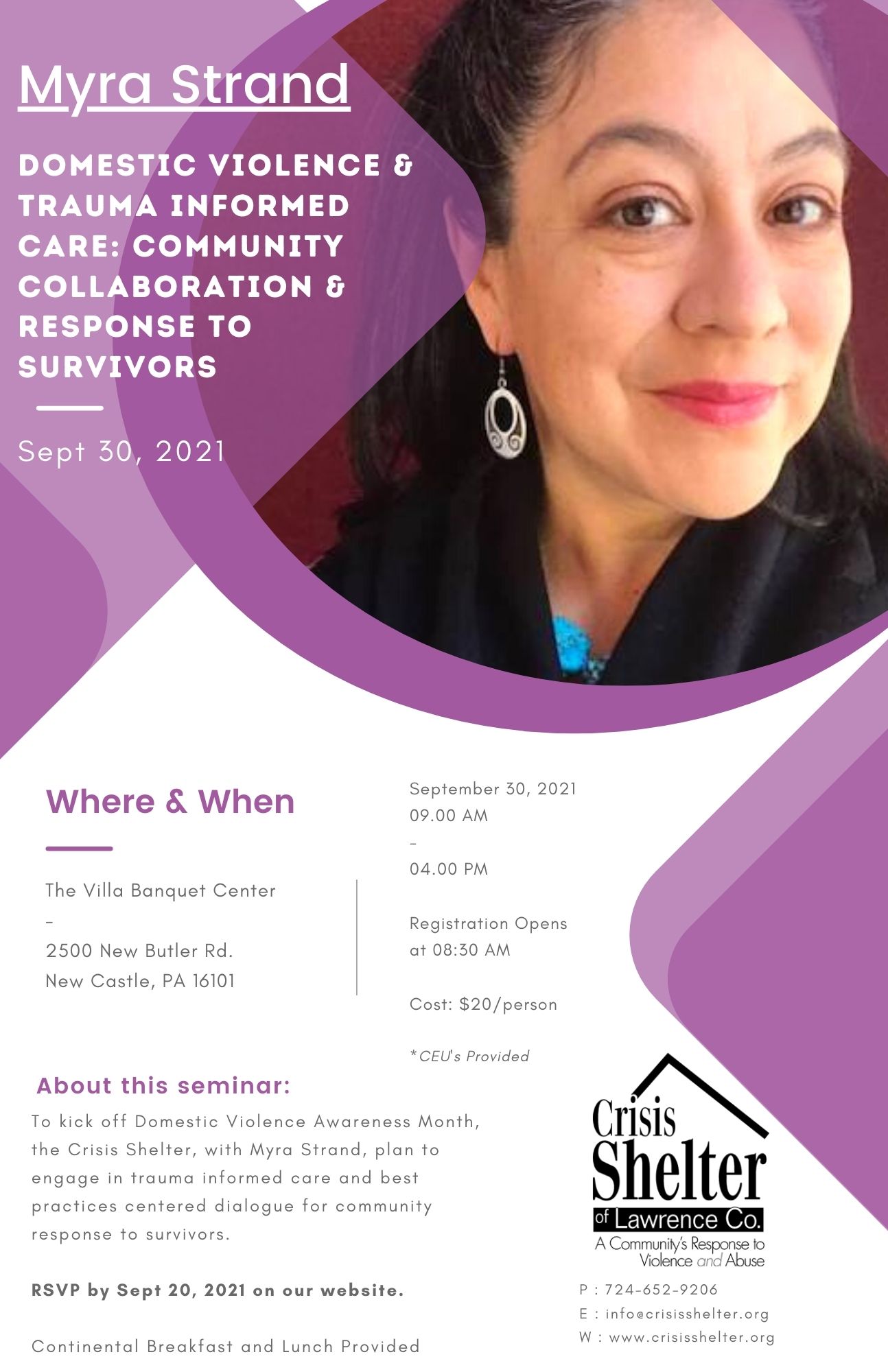 Please click here to register.Return to top Third Thursday SeriesAddressing a Student’s Call for Help Through Suicide Risk AssessmentOct 21, 2021 03:00 PM Eastern Time (US and Canada) This session will review recognizing signs of suicide and address six best practices considerations for implementing Student Suicide Risk Assessments in K-12 schools. Learn how these practices can help improve and align the work of mental health professionals to effectively address the needs of students of concern with school safety in mind. Presenters:Will Gordillo, Sr. Education Associate, Public Consulting GroupBrittany St. Amand, Business Manager, Public Consulting GroupPlease click here to registerHow to Engage in Courageous ConversationsNov 18, 2021 03:00 PM Eastern Time (US and Canada) Current events in our nation have made it more important for leaders to engage in courageous conversations, even when they are difficult or make us feel uncomfortable. Engaging in open, authentic, truthful dialogue in an atmosphere of trust and respect is the key to effective leadership for improvement, especially on issues of race, gender, socioeconomics and other social justice topics. In this webinar, participants will understand how to create a safe space for courageous conversations to occur and strategies to initiate and facilitate meaningful interactions. Presenter: Shileste Overton Morris, Ed.D., Director, Center for Schools and Communities Please click here to registerReturn to top Victims Compensation Assistance Program Online Trainings     The following trainings will be held on September 21, 2021.   Motor Vehicle-Related Crime Expenses Clinic - 9:30 a.m. – 10:30 a.m. Funeral & Burial Expenses Clinic – 2:00 p.m. – 3:00 p.m.The following trainings will be held on September 27, 2021.  Relocation Expenses Clinic - 2:00 p.m. – 3:00 p.m. The following trainings will be held on September 28, 2021.  Stolen Benefit Cash Expenses Clinic - 2:00 p.m. – 3:00 p.m. The following trainings will be held on October 5, 2021.  Crime Scene Cleanup Expenses Clinic – 9:30 a.m. – 10:30 a.m.Counseling Expenses Clinic – 2:00 p.m. – 3:00 p.m. The following trainings will be held on October 12, 2021.  Basic Compensation -10:00 a.m. –12:00 p.m. The following trainings will be held on October 28, 2021.  Loss of Earnings Clinic - 9:30 a.m. – 10:30 a.m. Medical Expenses Clinic – 2:00 p.m. – 3:00 p.m.All trainings count towards 1 hour of the required RASA/VOCA/VOJO training hours, except Basic Compensation which counts towards 2 and DAVE training which counts towards 2.15.Please click here to register.Return to topCentral Division Victim Services – Employment OpportunitiesCentral Division Victim Services (CDVS) is to foster a safe, prosperous, and resilient community with a focus of advocating for safe neighborhoods while supporting survivors of trauma due to violence.Please click here to view current job opportunitiesReturn to topPAAR – Employment OpportunitiesPittsburgh Action Against Rape was incorporated as a non-profit entity in 1972 and has been providing essential no-cost services to victims of sexual violence in Allegheny County for over 49 years, and is the only agency solely devoted to the issue of sexual violence. Please click here to view current job opportunities.Return to topNeighborhood Legal Services – Employment OpportunitiesNeighborhood Legal Services Association (NLS) was established in 1966 as a non-profit, public interest law firm to provide civil legal assistance to poor and vulnerable residents of Allegheny (and later) Beaver, Butler and Lawrence Counties.Please click here to view current job opportunitiesReturn to topMission Kids – Employment OpportunitiesMission Kids Child Advocacy Center of Montgomery County is expanding our team! Our mission is to achieve healing and justice for victims of child abuse by providing collaborative services, advocacy, leadership and education.Please click here to view current job opportunitiesReturn to topYWCA Greater Harrisburg – Employment OpportunitiesThe YWCA Greater Harrisburg is dedicated to eliminating racism, empowering women and promoting peace, justice, freedom and dignity for all.Please click here to view current job opportunitiesReturn to topSafe Berks – Job OpportunitiesSafe Berks provides safe haven and support to victims of domestic violence and sexual assault. Our advocacy and education programs increase awareness of oppression and promote the prevention of domestic violence and sexual assault.Please click here to view current job opportunities.Return to topNetwork of Victim Assistance – Employment OpportunitiesNetwork of Victim Assistance (NOVA) is a nonprofit organization serving victims of sexual assault and other crimes. Located in Bucks County, PA, NOVA is the comprehensive victim services organization in Bucks County.  With a 45-year history, NOVA has expanded to include a continuum of prevention and direct services to prevent and address the needs of victims of sexual abuse and other serious crimes.  NOVA is known across many disciplines and the community at large for its exceptional services and professionalism.  With a 4.5-million-dollar operating budget, NOVA continues to grow.  As a mature and fiscally sound organization, establishing sustainability is key to our future success -- serving all victims who need services, educating the community at large on violence prevention in our community, and providing top-ranked professional trainings.   Please click here to view current job opportunitiesReturn to topBlackburn Center – Employment OpportunitiesBlackburn Center advocates for the rights of all individuals to live free from domestic and sexual violence and other forms of violence by eliminating the root causes of this violence and providing for the well-being and safety of survivors/victims.Please click here to view current job opportunities.Return to topIf your program is offering new or extended services, or implementing new initiatives that you would like to highlight, please submit your news article to Lea Dorsey at ledorsey@pa.gov.  The next OVS Newsletter will be published on Wednesday, October 6, 2021.  If you would like any training events, fundraisers, or notable news published in this newsletter, please submit them to Lea Dorsey at ledorsey@pa.gov  by Wednesday, September 29, 2021.  You have signed up to receive the OVS Newsletter from the Office of Victims' Services.  This newsletter will be sent to you on a biweekly basis via email.  If your email address changes or you would like to be removed from the OVS Newsletter distribution list, please contact Lea Dorsey at (717) 265-8733 or via email at ledorsey@pa.gov.    Return to topPennsylvania’s Office of Victims’ Services  |  3101 North Front Street  |  Harrisburg, PA  17110 |  (717) 783-0551www.pccd.pa.gov PA Crime Victims Websitewww.pcv.pccd.pa.govTwitter: @PaCrimeComm.